جامعة محمد بوضياف بالمسيلة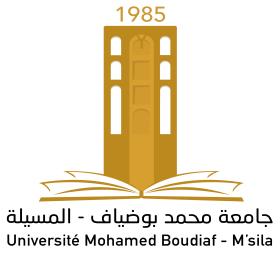 كلية: ………………………………………قسم:	………………………………..…...أطروحة مقدمة لنيل شهادةدكتوراه ……………… في:……………………تخصص: …………………….العنوانمن إعداد:…………………………………………………….تاريخ المناقشة…..:/..../.........أمام لجنة المناقشة المكونة من السادة:السنة الجامعية: 20..…/20….الرقم التسلسلي:…………………رقم التسجيـــــــــــل:D../…/..الاسم واللقبالرتبـــــــة العلميةالمؤسسةالصفـــــــة..............................أستـــــــاذ التعليم العاليجامعة المسيلةرئيسا..........................................................................................مشرفًا و مقررًا..........................................................................................ممتحنا..........................................................................................ممتحنا..........................................................................................ممتحنا..........................................................................................ممتحنا